Job: 	     	Engineer: 	     	Contractor: 	     	Prepared By: 	     		Date:	      	Model: 	     		Indoor/Outdoor			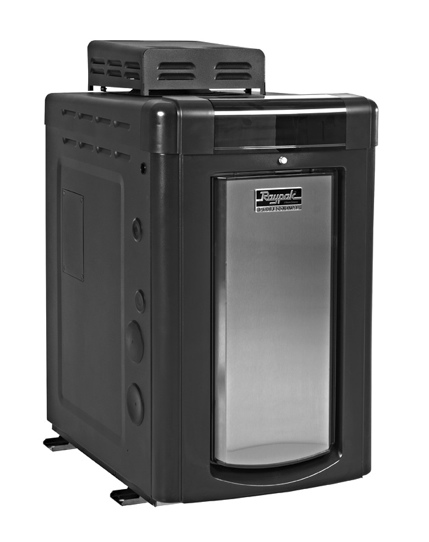 84% EfficiencyASME Code Bronze HeaderASME Code Cupro-Nickel Fin Tube125 lb. Pressure Relief ValveSmall FootprintDirect Vent CapableInternal Bypass for High Flow Rates (up to 125 gpm)Indoor/Outdoor3 Years Parts and Labor Limited Warranty – see warranty for detailsHeat ExchangerASME Inspected and Stamped
160 PSIGNational Board ApprovedBronze HeaderDual Thread Inlet/Outlet HeaderNPT Inside and Buttress Thread ODFinned TubingCupro-Nickel – StandardASME Stainless Steel Tube SheetSilicone O-Rings125 PSIG Pressure Relief ValvemountedT&P Gauge-mountedWater Connections	Right Hand – Standard	Left Hand – Field Change	Flow Through Right – Field Change	Flow Through Left – Field ChangeFlow Configuration – single-passControls115/230V, 60Hz, 1 Ph Power Supply115/230/24V Transformer100% Pilot Shut-offElectronic, Intermittent Direct SparkIgnitionHigh Limit ControlOn/Off SwitchAir Vent SwitchWater Flow Switch-mountedDual Electronic Temp SensorDigital Display With DiagnosticsGas Control TrainNatural GasCombination Control ValveOn/Off FiringANSI Z21.56 Design Certified Fuel Type	Natural Gas	Propane GasLow NoxConstructionFront ControlsStainless Steel BurnersPolytuf Powder Coat FinishIndoor/OutdoorVent Selection	Outdoor Stackless Top – Standard Top Mount	Outdoor Stackless Top – Field Installed Rear Mount	Direct Vent – Field InstalledCan be installed on combustible surfaces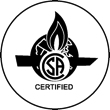 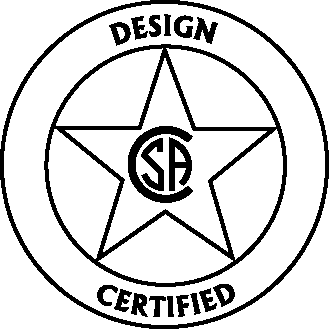 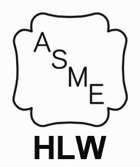 84 Professional ASME		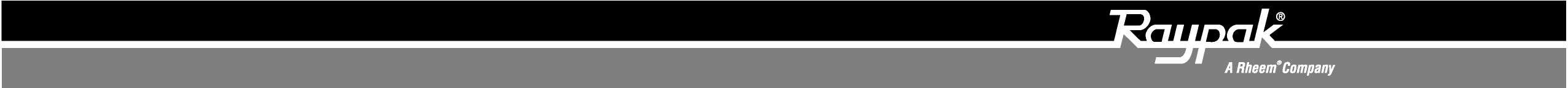 Gas Pool Heaters	Model      	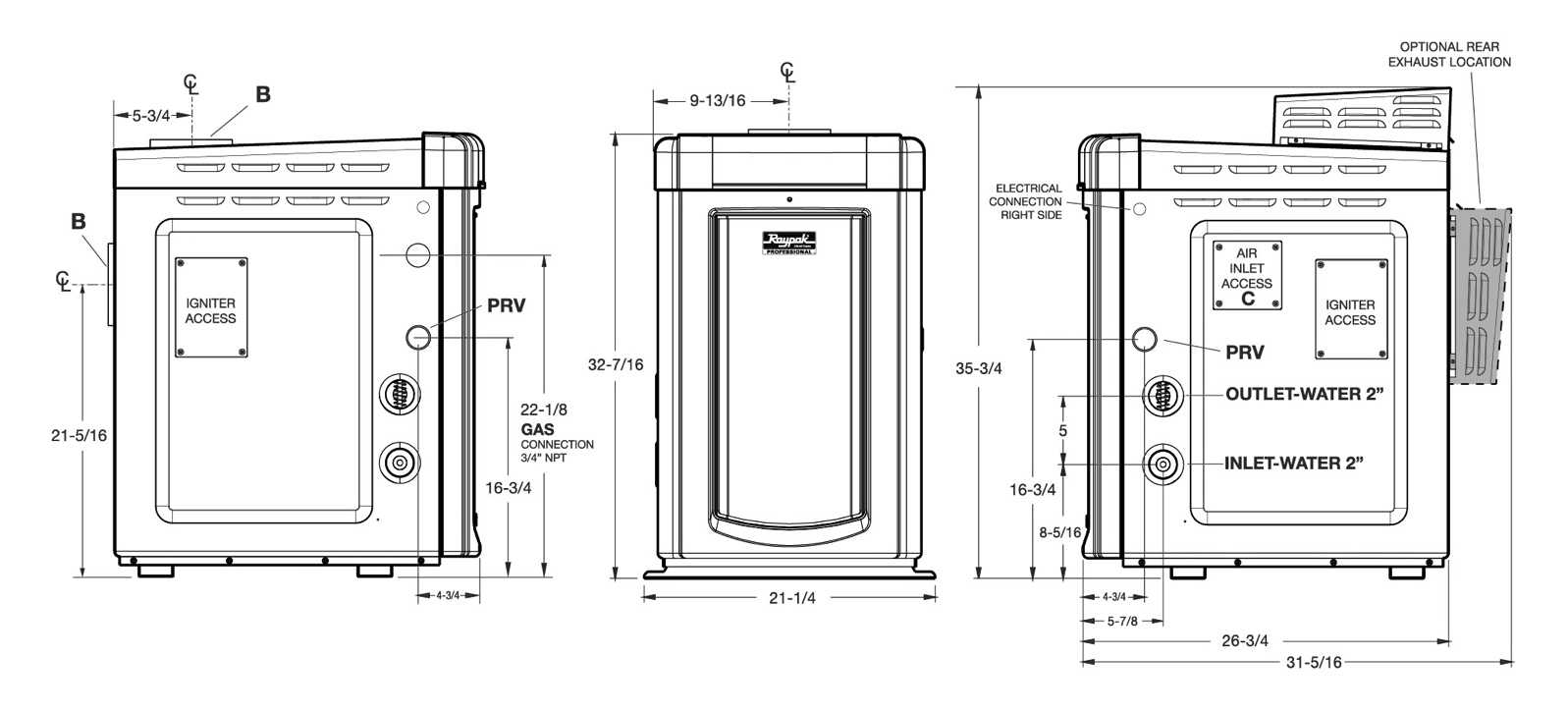 